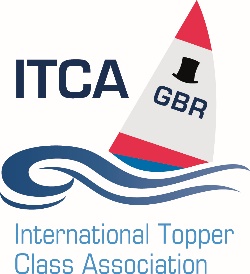 Topper Southern Traveller Series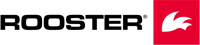 2020      Organised by ITCA (GBR) Southern AreaGENERIC NOTICE OF RACE for the Rooster Southern Traveller Series 20201 RULES 1.1 The traveller series will be governed by the rules as defined in The Racing Rules of Sailing. 1.2 The prescriptions of ITCA (GBR) and rules and byelaws of the host club will also apply. [DP] 1.3 Individual host clubs may issue specific Notice of Race and will issue Sailing Instructions for their event, these will have primacy over this Overarching Notice of Race.1.4 Competitors and their supporters should note that ITCA (GBR) implements the RYA Racing Charter and that by entering this event they undertake to compete in compliance with the Charter, which can be found at the front of the RYA rule book: Racing Rules of Sailing 2017-2020 and on the RYA website www.rya.org.uk/racing/Pages/racingcharter. [DP] 1.5 The notation [DP] in a rule means that the penalty for a breach of that rule may, at the discretion of the protest committee, be less than disqualification. 2 ELIGIBILITY 2.1 The event is open to all International Topper Class dinghies. 2.2 Where possible there will be separate racing fleets for boats using 5.3 sails and 4.2 sails. (Unless there are less than 5 boats in a class when starts may be combined)2.3 Every competitor should be a current member of a National Topper Class Association, if not, paid up members of the host club may enter any of the events. Non club and non Class Association members may pay a temporary weekend membership of the Association for £5 at registration. 2.4 Substitution of competitors will not be allowed. Only the person listed as the competitor on the entry form for a boat shall compete in that boat in the event. 3 ADDITIONAL REQUIREMENTS 3.1 All boats shall comply with the International Topper class rules, in particular only sails and spars supplied by the licensee Topper International shall be used, and sails shall have been officially stamped Race Approved Sail. [DP] 3.2 Each boat shall display the 2020 Championship Number of the competitor sailing the boat (unless otherwise agreed in advance with the Race Committee) in accordance with ITCA (GBR) prescriptions. Each boat trolley shall have a tag attached to the handle clearly displaying the Championship Number of the boat to which it belongs. Competitors that have not already been allocated a 2020 Championship Number must have their sail number on their boat and obtain and attach a suitable tag to the handle of the boat's trolley. [DP] 3.3 Boats may be required to display advertising chosen and supplied by the organising authority. 3.4 4.2 sails shall not be used in the 5.3 fleet, and 5.3 sails shall not be used in the 4.2 fleet. 3.5 Competitors may only use ONE sail during each event. If for any reason a sail requires changing the competitor MUST obtain written permission from the Race Officer before he/she may use a replacement sail. 4 TRAVELLER SERIES EVENTS 4.1 Traveller series events are detailed in the Notice of Series.5 ENTRY & REGISTRATION5.1 Pre-entry is strongly encouraged using the on-line entry system at https://gbrtopper.ourclubadmin.com.  5.2 The entry details including fees will be detailed by the host club. 5.3 Competitors must register in accordance with the sailing instructions on the first day of the event. 5.4 Each competitor shall register before racing. To register, each competitor shall provide a completed entry form (signed by their parent or legal guardian in the case of a competitor under 18 years of age).6 SCHEDULE 6.1 There will be a competitor briefing, which all competitors should attend, on the first day of the event. The launch signal for the first race is expected to be made shortly after the end of these briefings. The scheduled time of the warning signal for the first race will be detailed in the Sailing Instructions. 6.2 Races will normally be back-to-back, with no opportunity to return to shore between races. The race committee will try to limit the time that any competitor is afloat, without a break ashore, to no more than 6 hours, but depending upon conditions this time may be exceeded to allow a race to be completed. 7 SAILING INSTRUCTIONS 7.1 Sailing instructions will be published by the host club and be available at the event. 8 RACING AREAS 8.1 Racing area will be detailed in sailing instructions. 9 THE COURSES 9.1 The courses to be sailed will be, where possible, inner and outer loop trapezoid (example in Annex A).  Courses will be specified in the Sailing Instructions. 10 PENALTY SYSTEM 10.1 The Exoneration Penalty and RYA Arbitration of the RYA Rules Disputes Procedures will be available. 10.2 Appendix P (Special Procedures for Rule 42) will apply, as amended by the Sailing Instructions. 11 SCORING 11.1 The Low Point System of Appendix A will apply, as amended by the Sailing Instructions. 11.2 An event will be deemed to have been “sailed” when one or more starts have taken place.11.3 Race scores will be excluded as follows unless amended by the Sailing Instructions: a. When three or fewer races have been completed, no race score will be excluded. b. When four to eight races have been completed, one race score will be excluded. c. When nine or more races have been completed, two race scores will be excluded. 12 PRIZES 12.1 Prizes will be awarded at the conclusion of the event at the discretion of ITCA (South), the host club and the event sponsor(s). 13 RISK STATEMENT 13.1 Rule 4 of the Racing Rules of Sailing states: “The responsibility for a boat’s decision to participate in a race or continue racing is hers alone.” Sailing is by its nature an unpredictable sport and therefore inherently involves an element of risk. By taking part in the event each competitor (and their parent(s) or guardian(s) in the case of a competitor under 18 years of age) agrees and acknowledges that: a. They are aware of the inherent element of risk involved in the sport and accept responsibility for the exposure of themselves, their crew and their boat to such inherent risk whilst taking part in the event; b. They are responsible for the safety of themselves, their crew, their boat and their other property whether afloat or ashore; c. They accept responsibility for any injury, damage or loss to the extent caused by their own actions or omission; d. Their boat is in good order, equipped to sail in the event and they are fit to participate; e. The provision of a race management team, patrol boats and other officials and volunteers by the event organisers does not relieve them of their own responsibilities; f. The provision of patrol boat cover is limited to such assistance, particularly in extreme weather conditions, as can be practically provided in the circumstances; g. It is their responsibility to familiarise themselves with any risks specific to this venue or this event drawn to their attention in any rules and information produced for the venue or event and to attend any competitor briefing held for this event. 14 MEASUREMENTS & INSPECTIONS 14.1. Random measurement checks of boats and equipment, including personal equipment, may be made at any time during the event. 14.2 The fact that race officials may conduct inspections of a boat does not reduce the responsibilities of each competitor set out in this Notice of Race. 15. SAFETY REGULATIONS 15.1. All competitors shall wear a personal flotation device at all times when afloat, except briefly when changing or adjusting clothing or personal equipment. Wetsuits and drysuits are not considered personal flotation devices. This changes rule 40.1 15.2. All competitors must be tallied on and off the water in accordance with host club instructions.16 INSURANCE 16.1 Each participating boat shall be insured with valid third-party liability insurance with a minimum cover of £3,000,000 per incident or equivalent. [DP] 17 MEDIA RIGHTS 17.1 By entering the event competitors and their supporters accept that they may be photographed and/or videoed participating in the event and/or using the event facilities and they consent to the taking and use of such images in any media, in conjunction with their name or not, without compensation and without the approval of the competitor or supporter of such images or any use thereof. 18 FURTHER INFORMATION 18.1 For further information please contact: the following e-mail address – Andrew Goodman - arearep.southern@itca-gbr.co.ukAnnex A – Example inner and outer loop trapezoid.Course signal Course O1 or I11(P), 2(P), 3(P), 5(P), Finish O2 1(P), 2(P), 3(P), 2(P), 3(P), 5(P), Finish O31(P), 2(P), 3(P), 2(P), 3(P), 2(P), 3(P), 5(P), Finish I21(P), 4(P), 1(P), 2(P), 3(P), 5(P), Finish I31(P), 4(P), 1(P), 4(P), 1(P), 2(P), 3(P), 5(P), Finish